О внесении изменений в Постановление Администрации Истоминского сельского поселенияот 12.12.2013 г. № 427 «Об утверждении муниципальной программы Истоминского сельского поселения «Развитие транспортной системы»    В соответствии с Постановлением Администрации Истоминского сельского поселения № 284 от 15.08.2013 «Об утверждении Порядка разработки, реализации и оценки эффективности муниципальных программ Истоминского сельского поселения», в связи с изменением объема бюджетных ассигнований, ПОСТАНОВЛЯЮ:Внести в муниципальную программу Истоминского сельского поселения «Развитие транспортной системы» следующие изменения:      в приложении:в разделе «Паспорт программы»:- подраздел «ресурсное обеспечение муниципальной программы»Общий объем бюджетных ассигнований в 2014-2020 годах составляет – 20908,7 тыс. рублей, в том числе по годам:2014 год – 2700,7 тыс. рублей;2015 год – 2606,5 тыс. рублей;2016 год – 3120,3 тыс. рублей;2017 год – 3120,3 тыс. рублей;2018 год – 3120,3 тыс. рублей;2019 год – 3120,3 тыс. рублей; год – 3120,3 тыс. рублей.Раздел 3. Информация по ресурсному обеспечению муниципальной программы                изложить в следующей редакции:- подраздел «ресурсное обеспечение муниципальной программы»Общий объем бюджетных ассигнований в 2014-2020г.г. составляет– 20908,7  тыс. рублей, в том числе по годам:2014 год – 2700,7  тыс. рублей;2015 год – 2606,5 тыс. рублей;2016 год –3120,3  тыс. рублей;2017 год – 3120,3 тыс. рублей;2018 год – 3120,3 тыс. рублей;2019 год –  3120,3 тыс. рублей;год – 3120,3 тыс. рублей.В разделе 7 ПАСПОРТ подпрограммы «Развитие транспортной инфраструктуры»-подраздел ресурсное обеспечение подпрограммы изложить в следующей редакции:Общий объем бюджетных ассигнований в 2014-2020 годах составляет– 20191,2 тыс. рублей, в том числе по годам:2014 год – 2598,2 тыс. рублей;2015 год – 2504,0тыс. рублей;2016 год – 3017,8 тыс. рублей;2017 год – 3017,8 тыс. рублей;2018 год – 3017,8 тыс. рублей;2019 год – 3017,8 тыс. рублей; год –  3017,8 тыс. рублей.4.) Раздел 7.4. Информация по ресурсному обеспечению подпрограммы изложить в следующей редакции:Общий объем бюджетных ассигнований в 2014-2020 годах составляет – 20191,2 тыс. рублей, в том числе по годам:2014 год – 2598,2 тыс. рублей;2015 год – 2504,0 тыс. рублей;2016 год – 3017,8 тыс. рублей;2017 год – 3017,8 тыс. рублей;2018 год – 3017,8 тыс. рублей;2019 год – 3017,8 тыс. рублей; год – 3017,8 тыс. рублей.Приложение № 1,2 к постановлению от 12.12.2013 г. № 427 «Об утверждении муниципальной программы Истоминского сельского поселения «Развитие транспортной системы» изложить в следующей редакции:Приложение №1                                                                                                                                                   к муниципальной программе Истоминского сельского поселения	«Развитие транспортной системы»Расходы бюджета Истоминского сельского поселения на реализацию муниципальной программы *Объем расходов подлежит корректировке после утверждения бюджета Истоминского сельского поселения на 2014 год и плановый период 2015 и 2016 годовПриложение № 2                                                                                                                                                   к муниципальной программе Истоминского сельского поселения	«Развитие транспортной системы»Расходыобластного бюджета, федерального бюджета, местных бюджетови внебюджетных источников на реализацию муниципальной программы*Объем расходов подлежит корректировке после утверждения бюджета Истоминского сельского поселения на 2014 год и плановый период 2015 и 2016 годов2. Постановление вступает в силу со дня его обнародования.Контроль за исполнением настоящего постановления оставляю за собой.Глава Истоминского сельского  поселения                                                                         А.И. КорниенкоПроект постановления вноситведущий специалист ЖКХАракелян И.С.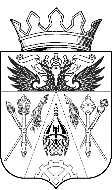 АДМИНИСТРАЦИЯ ИСТОМИНСКОГО СЕЛЬСКОГО ПОСЕЛЕНИЯПОСТАНОВЛЕНИЕАДМИНИСТРАЦИЯ ИСТОМИНСКОГО СЕЛЬСКОГО ПОСЕЛЕНИЯПОСТАНОВЛЕНИЕАДМИНИСТРАЦИЯ ИСТОМИНСКОГО СЕЛЬСКОГО ПОСЕЛЕНИЯПОСТАНОВЛЕНИЕАДМИНИСТРАЦИЯ ИСТОМИНСКОГО СЕЛЬСКОГО ПОСЕЛЕНИЯПОСТАНОВЛЕНИЕАДМИНИСТРАЦИЯ ИСТОМИНСКОГО СЕЛЬСКОГО ПОСЕЛЕНИЯПОСТАНОВЛЕНИЕАДМИНИСТРАЦИЯ ИСТОМИНСКОГО СЕЛЬСКОГО ПОСЕЛЕНИЯПОСТАНОВЛЕНИЕАДМИНИСТРАЦИЯ ИСТОМИНСКОГО СЕЛЬСКОГО ПОСЕЛЕНИЯПОСТАНОВЛЕНИЕАДМИНИСТРАЦИЯ ИСТОМИНСКОГО СЕЛЬСКОГО ПОСЕЛЕНИЯПОСТАНОВЛЕНИЕАДМИНИСТРАЦИЯ ИСТОМИНСКОГО СЕЛЬСКОГО ПОСЕЛЕНИЯПОСТАНОВЛЕНИЕАДМИНИСТРАЦИЯ ИСТОМИНСКОГО СЕЛЬСКОГО ПОСЕЛЕНИЯПОСТАНОВЛЕНИЕАДМИНИСТРАЦИЯ ИСТОМИНСКОГО СЕЛЬСКОГО ПОСЕЛЕНИЯПОСТАНОВЛЕНИЕАДМИНИСТРАЦИЯ ИСТОМИНСКОГО СЕЛЬСКОГО ПОСЕЛЕНИЯПОСТАНОВЛЕНИЕ11.06.2014№123-1х. Островскогох. Островскогох. Островскогох. Островскогох. Островскогох. Островскогох. Островскогох. Островскогох. Островскогох. Островскогох. Островскогох. ОстровскогоСта-тусНаименование 
муниципальной
программы, подпрограммы
муниципальной
программы,основного мероприятияОтветствен-ный
исполнитель,   
соисполни-тели,  
 участникиКод бюджетной 
классификацииКод бюджетной 
классификацииКод бюджетной 
классификацииКод бюджетной 
классификацииРасходы (тыс. руб.), годыРасходы (тыс. руб.), годыРасходы (тыс. руб.), годыРасходы (тыс. руб.), годыРасходы (тыс. руб.), годыРасходы (тыс. руб.), годыРасходы (тыс. руб.), годыСта-тусНаименование 
муниципальной
программы, подпрограммы
муниципальной
программы,основного мероприятияОтветствен-ный
исполнитель,   
соисполни-тели,  
 участникиГРБСРзПрЦСРВР20142015201620172018201920201234567891011121314Муниципальная прог-рамма«Развитие транспортной системы»всего, в том числе:           951XXX2700,72606.53120.33120.33120.33120.33120.3Муниципальная прог-рамма«Развитие транспортной системы»ответственный исполнитель –АдминистрацияИстоминского с/п951XXX2700,72606.53120.33120.33120.33120.33120.3Под-прог-рамма 1  «Развитие транспортной инфраструктуры»ответственный исполнитель – Ведущий специалист ЖКХ 9510409XX2598,22504,03017.83017.83017.83017.83017.8Основные мероприятия1.1Расходы на ремонт внутри поселковых дорог и искусственных сооружений на нихВедущий специалист ЖКХ 951040904124112401324,91473,01414,81414,81414,81414,81414,8Основные мероприятия1.2Расходы на содержание внутрипоселковых дорог и искусственных сооружений на них Ведущий специалист ЖКХ95104090412410240287,5405,3589,7589,7589,7589,7589,7Основные мероприятия1.3Софинансирование расходов из областного бюджета на ремонт и содержание автомобильных дорог общего пользования местного значения  (местные средства)Ведущий специалист ЖКХ95104090412453240116,358,1116,3116,3116,3116,3116,3Основные мероприятия1.4Реализация направления расходов (уплата налога)Ведущий специалист ЖКХ95104090412458850210,7238,2238,2238,2238,2238,2238,2Основные мероприятия1.5Субсидия на ремонт и содержание автомобильных дорог общего пользования местного значения (областные средства)Ведущий специалист ЖКХ95104090417351240658,8329,4658,8658,8658,8658,8658,8Под-прог-рамма 2Повышение безопасности дорожного движенияВедущий специалист ЖКХ 9510409XX102.5102.5102.5102.5102.5102.5102.5Основные мероприятия2.1Мероприятия по обеспечению безопасности дорожного движенияВедущий специалист ЖКХ95104090422416240102,5102.5102.5102.5102.5102.5102.5СтатусНаименование      
муниципальной программы,подпрограммы  муниципальной программыОтветственный    
исполнитель,     
соисполнители
Оценка расходов (тыс. руб.), годыОценка расходов (тыс. руб.), годыОценка расходов (тыс. руб.), годыОценка расходов (тыс. руб.), годыОценка расходов (тыс. руб.), годыОценка расходов (тыс. руб.), годыОценка расходов (тыс. руб.), годыСтатусНаименование      
муниципальной программы,подпрограммы  муниципальной программыОтветственный    
исполнитель,     
соисполнители
201420152016201720182019202012345678910Муници-пальная
программа        «развитие транспортной системы »всего                2700,72606,53120,33120,33120,33120,33120,3Муници-пальная
программа        «развитие транспортной системы »областной бюджет  658.8329.4658.8658.8658.8658.8658.8Муници-пальная
программа        «развитие транспортной системы »федеральный бюджет0,0*0,0*0,0*0,0*0,0*0,0*0,0*Муници-пальная
программа        «развитие транспортной системы »местный бюджет2041,92277,12461,52461,52461,52461,52461,5Муници-пальная
программа        «развитие транспортной системы »внебюджетные источникиМуници-пальная
программа        «развитие транспортной системы »Подпрог-рамма 1«развитие транспортной инфраструктуры»всего                2598,22504,03017,83017,83017,83017,83017,8Подпрог-рамма 1«развитие транспортной инфраструктуры»областной бюджет  658.8329.4658.8658.8658.8658.8658.8Подпрог-рамма 1«развитие транспортной инфраструктуры»федеральный бюджетПодпрог-рамма 1«развитие транспортной инфраструктуры»местный бюджет1939,42174,62359,02359,02359,02359,02359,0Подпрог-рамма 1«развитие транспортной инфраструктуры»внебюджетные источники -------Подпрог-рамма 1«развитие транспортной инфраструктуры»Подпрог-рамма 2Повышение безопасности дорожного движениявсего                102.5102.5102.5102.5102.5102.5102.5Подпрог-рамма 2Повышение безопасности дорожного движенияобластной бюджет  Подпрог-рамма 2Повышение безопасности дорожного движенияфедеральный бюджетПодпрог-рамма 2Повышение безопасности дорожного движенияместный бюджет102.5102.5102.5102.5102.5102.5102.5Подпрог-рамма 2Повышение безопасности дорожного движенияПодпрог-рамма 2Повышение безопасности дорожного движениявнебюджетные источники -------Подпрог-рамма 2Повышение безопасности дорожного движения